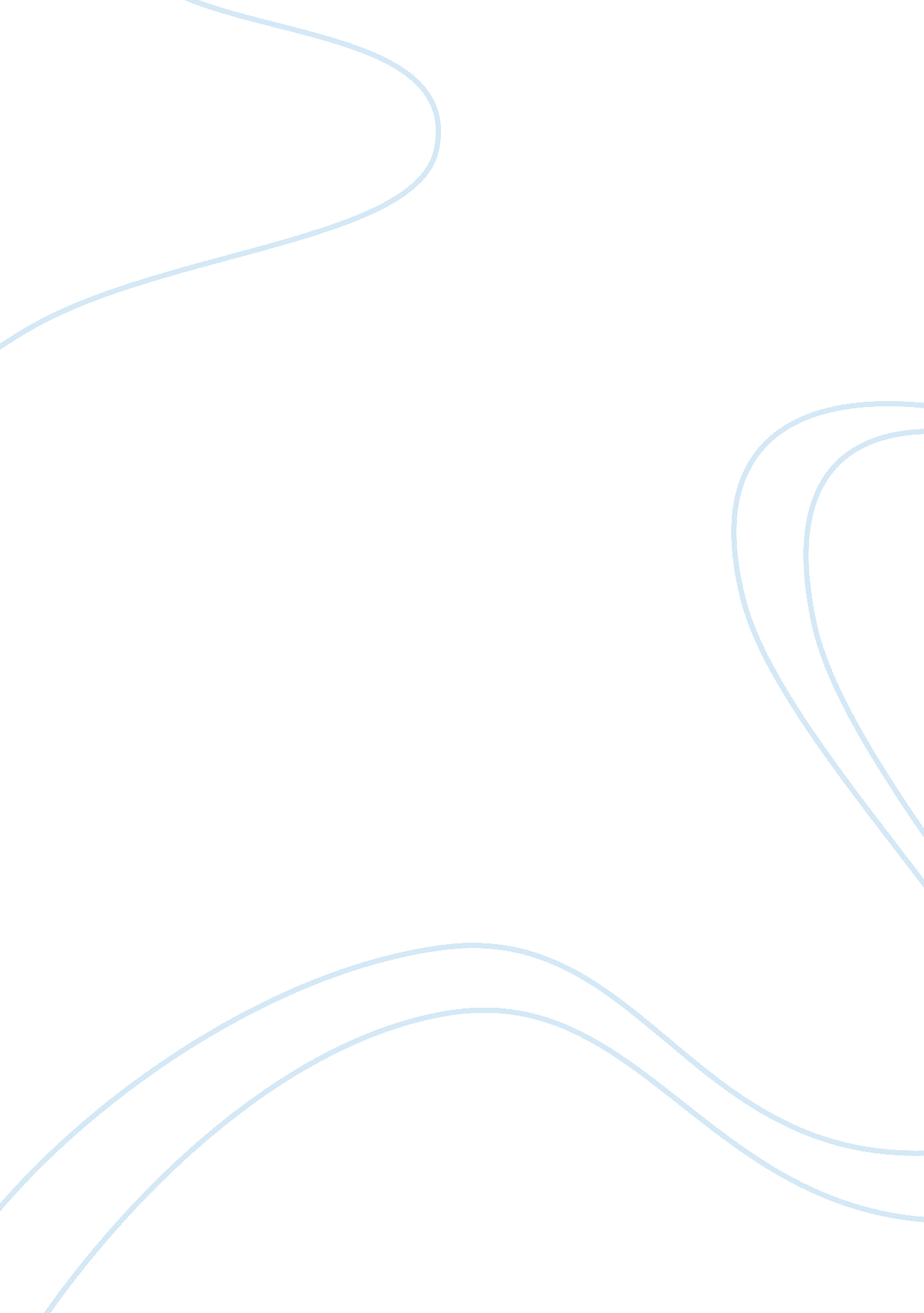 A legend or notLiterature, British Literature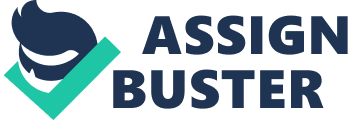 The making of Beowulf was framed on the base of the Germanic Heroic Code. Under this code, a legend exhibits characteristics of quality, valor, a great notoriety, and reliability. While some may contend that Beowulf’s egotism cleanses him of his chivalrous title; his self-importance is one characteristic which makes him sufficiently certain to participate in the demonstrations of courage which he does. Beowulf is an Anglo-Saxon legend, and his persona demonstrates this. In the Anglo-Saxon period the qualities which made up a saint are altogether different from the properties which make up a legend in the present society. Despite the fact that Beowulf was solid, gutsy, had a decent notoriety, and was faithful; in the present society he would come up short on the correct abilities to make him a saint today; yet his attributes were immaculate to be viewed as a legend amid the such period. Beowulf would show endless quality for the duration of his life, or, in other words highlight of a legend. “ My hands alone will battle for me, battle for life against the beast.” (173-174) speaks to Beowulf’s unending dauntlessness. No person in the town would set out go up against such monster – significantly less with any weapons however Beowulf, he would not set out battle the mammoth with anything other than rather his exposed hands. Quality being a Germanic courageous characteristic, is an attribute which Beowulf never neglected to display. Beowulf’s quality and fearlessness go as an inseparable unit; “( ) without precedent for his life that celebrated sovereign battled with destiny against him.” (668-669) shows the flexible strength which Beowulf had. Regardless of, the substantial possibility of casualty which he looked by battling the winged serpent, he never called it quits. In the Anglo-Saxon period these are characteristics which very few held. A notoriety makes the man, and as per Beowulf’s notoriety individuals discussed his “ enormity, his magnificence, lauded him for his gallant deeds ( )” (887-888) Beowulf was commended “ for an existence as respectable as his name” (888-889) which embodies his fabulous notoriety for his fair activities. As per the attributes of a Germanic Hero, Beowulf acquired the normal for a decent notoriety through his valiant demonstrations and honorability. Regardless of, Beowulf’s fascination in distinction as a young fellow when he became more established Beowulf had an enthusiasm for his kingdom. “ My days have gone my as destiny willed, sitting tight for its assertion to be talked, governing and additionally I knew how, swearing no unholy pledges, looking for no lying wars.” (748-751) Each deed he occupied with, gave to the benefit of his notoriety, and the benefit of humankind. Beowulf had the title of a respondent or defender all things considered. He had a notoriety for achieving profundities which no other would set out reach. Unwaveringness is the managing power to every one of Beowulf’s accomplishments. At the point when Beowulf chooses to help the Danes with battling the considerable monster, Grendel, in addition to the fact that he does it for the development of his notoriety and notoriety, however as a steadfast demonstration to Hrothgar for protecting his dad before. Beowulf’s vast faithfulness is likewise shown after his 50 years of being a pleased ruler; when he battles to his passing to get fine fortunes for his realm. “ Bring me old silver ( ) Death will be gentler, leaving life and this individuals I’ve administered so long, on the off chance that I take a gander at the remainder everything being equal.” (759-762) Beowulf’s versatile dependability to his kingdom is appeared at the times of his diminishing; all he thinks about is being guaranteed that he is leaving his kin with the “ remainder all things considered.” (762) Beowulf’s unwaveringness was a chivalrous attribute that was too solid, to possibly be lost. In the Anglo-Saxon period the Germanic Heroic Code, were the arrangement of qualities which made up a legend. Beowulf indicated steady exhibit and responsibility for, for example, interminable faithfulness, endless quality, and a respectable notoriety. Beowulf is the system of a genuine legend in his occasions. He speaks to a man, a ruler, and a saint; whose enthusiasm for acclaim and acknowledgment turned into a connection of devotion to his area. No other individual in his time, was equipped for what Beowulf was. Accordingly, demonstrating on numerous occasions; how Beowulf was in actuality a legend of his period. In actuality, in spite of Beowulf’s bravery, in the present society Beowulf would not meet the title of a legend. Present day society’s saints comprise of accomplished people, for example, specialists, police men, firefighters, and good examples. Traits which make the cutting edge saint comprise of: knowledge and magnanimity. In spite of the fact that Beowulf was an awesome saint of his chance, he’d make inconvenience now. Our general public rotates around the idea of peace and assentions, and Beowulf was a man of making goals through brutality. Endeavors to comprehend the present battles through Beowulf’s idea would make endless fighting and pandemonium. 